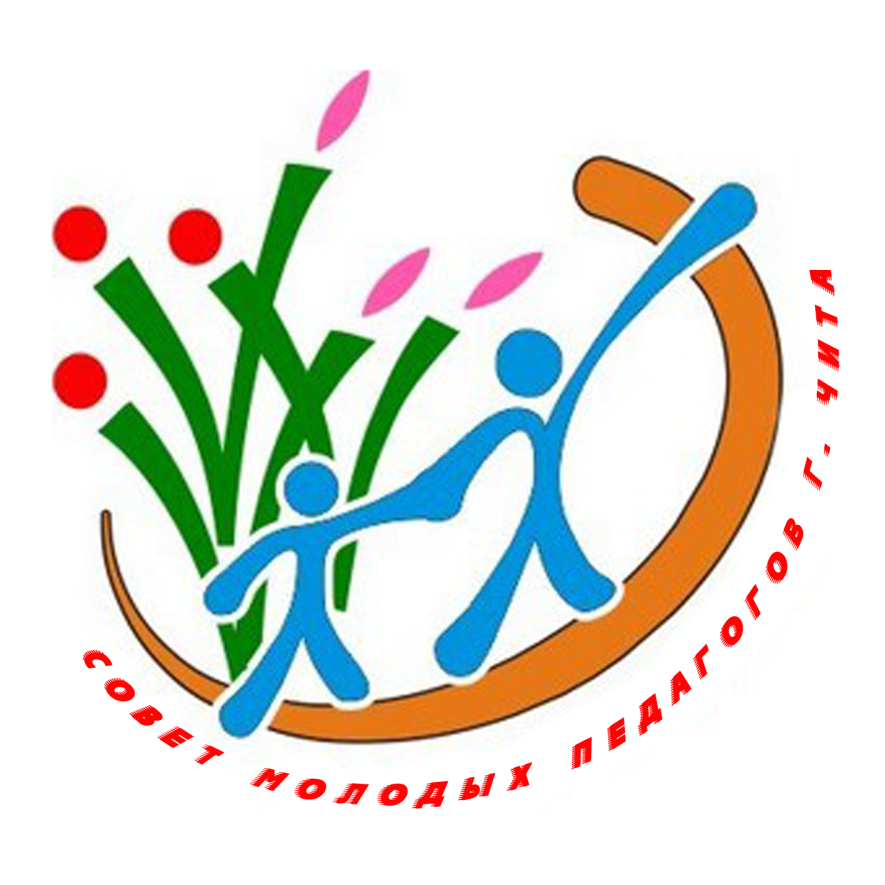 ПАМЯТКАмолодому педагогуКОНТАКТНАЯ ИНФОРМАЦИЯУважаемые коллеги!Вы можете воспользоваться возможностью издательского отдела МАУ «ГНМЦ» для публикации своих статей, научных разработок, проектов и т.п.Мы принимаем к печати материалы, отвечающие профилю журнала «GNMC.RU» (предпочтение отдается статьям, в которых описывается собственный опыт).Материалы для публикации представляются в электронном виде. Фотографии и графические рисунки к статьям должны быть в формате jpg, png с разрешением 200 dpi. В выходных данных статьи указываются имя, отчество и фамилия автора/авторов полностью, краткие сведения (место работы, должность), фотография автора/авторов, а также контактные телефоны, почтовый адрес с индексом и e-mail.Материалы рецензируются и рекомендуются к печати  издательским советом МАУ «ГНМЦ».Наш адрес: г.Чита, ул. Бутина, 73телефон: 8 (3022) 35-81-48web-сайт: ГНМЦ – Чита. РФадрес эл.почты:  gimc_chita@mail.ruФИОДолжностьТелефонКомитет образованияКомитет образованияКомитет образованияЕлена Николаевнасекретарь35-46-25Кирик Оксана Ивановна     Председатель комитета образования                                  35-33-67Секержитская Марина        Анатольевна       Первый заместитель председателя    комитета образования                                  35-52-59Очередько Любовь              Викторовна                             Заместитель председателя комитета образования по экономическим вопросам      26-16-23Быкова Светлана ВладимировнаНачальник административно – правового отдела26-22-57Зимирев Георгий ИвановичРуководитель лаборатории                                             развития образования                                                                                      36-06-46Тамаровская Елена Николаевна    Начальник отдела общего образования                         35--30-21Юрманова Татьяна МихайловнаНачальник отдела воспитательной работы, дополнительного образования и молодежной политики32-01-53Гласкова Екатерина НиколаевнаКуратор по работе с молодыми педагогами32-01-53Отдел дошкольного воспитания32-41-13МАУ «Городской научно - методический центр»МАУ «Городской научно - методический центр»МАУ «Городской научно - методический центр»Ганичева Галина ВасильевнаДиректора МАУ «ГНМЦ»35-81-48Палкина Татьяна ВикторовнаКуратор по работе с молодыми педагогами35-81-48Капанина Елена ЕвгеньевнаНачальник отдела ИКТ35-81-48Рахманина Виктория МихайловнаНачальник отдела психолого – педагогического сопровождения35-81-48Щелканова Екатерина БорисовнаНачальник издательского отдела35-81-48Лопинцева Людмила АлександровнаНачальник организационно-методического отдела35-81-48Городской комитет профсоюза работников образования и науки г. ЧитыГородской комитет профсоюза работников образования и науки г. ЧитыГородской комитет профсоюза работников образования и науки г. ЧитыШишова Светлана АлександровнаПредседатель35-61-73Совет молодых педагоговСовет молодых педагоговСовет молодых педагоговАлексеева Ирина ВикторовнаПредседатель Совета молодых педагогов8-914-516-84-35